Приложение Методическое содержание тем элективного курсаТема №1.  «Электролиз»       Электролиз – окислительно-восстановительные реакции, протекающие под действием электрического тока. Анод – положительно заряженный электрод. В процессе электролиза около анода накапливаются отрицательно заряженные ионы (анионы). На аноде проходят процессы окисления (переход электронов на анод).Катод – отрицательно заряженный электрод. В процессе электролиза около катода накапливаются положительно заряженные ионы (катионы). На катоде происходят процессы восстановления (переход электронов с катода).Электролиз позволяет проводить самопроизвольно протекающие реакции в обратном направлении без повышения температуры, однако одной из основных электрохимических задач является увеличение скорости электролиза и уменьшение энергетических затрат.Электролиз впервые был изучен Фарадеем, который установил два закона электролиза. 1. Закон.    Масса вещества выделяющаяся на электроде прямо пропорциональна количеству электричества проходящего через электролит.m – Q           m=I*t,       Q (Кл, А*с, А*ч).Где, m – количество электричества,I – сила тока,t -  время.2.  Закон. Одно и то же количество электричества выделяет у электродов различные вещества в массах прямо пропорционально их химическим эквивалентам.m=Эт*Q  или m=Эт*I*t    При прохождении через раствор 1 Кулона (А*с) электричества из раствора выделяется 1 химический эквивалент вещества.     При прохождении через раствор количества электричества равного 96500 Кл или 26,8 (А*ч) на электроде выделяется масса вещества равная эквивалентной массе вещества.Выход по току (n*m) – это процентное отношение полученного вещества к теоретически определенной массе по закону Фарадея.              n =     (m практ)        100 %        (m теорет)       При электролизе расплавов  электролитов в процессе принимают участие ионы, на которые распадается электролит в процессе электролитической диссоциации.  При высокой температуре расплавы солей и щелочей хорошо диссоциируют на ионы, такие ионы более  подвижны чем гитратированные, поэтому сопротивление расплавов мало. Активность продуктов электролиза расплавов велика. Они могут взаимодействовать с газами воздуха, с электролитом, с материалом электрохимической ванны, поэтому продукты электролиза расплавов должны быть полностью разделены и все используемые вещества не должны содержать примеси. С целью понижения температуры в электролит добавляют специальные вещества.       При электролизе растворов электролитов в процессе могут принимать участие ионы электролита, молекулы воды, материал анода.Растворимый (активный) анод – это анод, который способен растворяться (отдавать электроны) в процессе электролиза.Растворимый анод металлический.                                         2+                2-Cu SO4      Cu + SO4                 2+           -                 0Kt(-)     Cu + 2e      Cu                        0                     0           -              2+An(+)    An(Cu)       Cu – 2e    Cu       Нерастворимый  (инертный) анод не способен растворяться в процессе электролиза. Он изготовлен из платины, золота, угля, различных органических полимерных материалов.Электролиз растворов электролитов.                            n+        n-MX      M + X      n+                                                                                          n-(M – ион металла или водорода; X – анион кислотного остатка).                                                                                                           n-Анод (А): накапливаются анионы X и молекулы воды.Электродные процессы:                                                                                                                                                                              m+1.   Растворение анода / если анод растворим) A – me      A2.   Если анод нерастворим, а анионы остатки безкислородных кислот или                             -                           -групп OH (кроме F), то идет процесс окисления анионов электролита.     n-           -               0X  - ne      X             -             -           4OH – 4e     O2 + 2H2O3.   Если анод нерастворим, а анион – остаток кислородосодержащей кислоты                 +или F , то идет процесс окисления молекул воды:                             -                                 +2H2O – 4e      O2 + 4H                                                                                                                m+Катод (К): накапливаются катионы M и молекул воды.Электродные процессы: 1.   Восстановление катиона металла или иона водорода, (если металл в ряду напряжений стоит после олова):      n+          -             0M – ne     M        +            -         2H – 2e    H22.  Восстановление молекул воды, (если металл в ряду напряжений стоит до алюминия):                              -                                          -2H2O + 2e      H2 + 2HOHЕсли металл в ряду активностей стоит между оловом и алюминием, то процесс 1 и 2 идут одновременно.Упражнения по электролизуЗадание №1Напишите уравнение реакций, протекающих на аноде и катоде и общее уравнение электролиза расплава хлорида магния.Mg Cl2 – расплав                                            2+              -Mg Cl2 →  Mg + 2ClK(-)                 A(+)         2+                                 -Mg               2Cl        2+           -                        0Mg + 2e  →  Mg                      -                      02Cl - 2e →  Cl2                     элек-зMg Cl → Mg + Cl2Задание №2Напишите уравнение реакций, протекающих на аноде и катоде и общее уравнение электролиза расплава бромида натрия.Na Br – расплав                                           +                 -2Na Br → 2Na + 2Br   K(-)             A(+)           +                                   -2Na               2Br          +             -                           02Na + 2e  →  2Na      -            -                        02Br – 2e →   Br2                      Эл-з2Na Br →  2Na + Br2Задание №3Напишите уравнение реакций, протекающих на аноде и катоде и общее уравнение электролиза расплава хлорида натрия.Na Cl – расплав                                              -                +2Na Cl  →  2Na + 2Cl   K(-)            A(+)           +                                 -2Na              2Cl           +            -                       02Na + 2e → 2Na          -            -                  02Cl – 2e  → Cl2                       Эл-з               0           02Na Cl        2Na + Cl2Задание №4Напишите уравнение реакций, протекающих на аноде и катоде, и общее уравнение электролиза расплава бромида калия.K Br – расплав                                     +                 -2K Br→2K + 2Br   K(-)          A(+)        +                                -2K             2Br        +            -                    02K + 2e → 2K          -             -                  02Br – 2e → Br2                    Эл-з            0            02K Br→   2K + Br2Задание №5Напишите уравнение реакций, протекающих на аноде и катоде, и общее уравнение электролиза расплава хлорида бария.Ba Cl2 – расплав                                      2+              -Ba Cl2       Ba + 2Cl   K(-)           A(+)       2+                                  -Ba                2Cl       2+          -                     0Ba + 2e → Ba          -            -                  02Cl – 2e→  Cl2                    Эл-з          0            0Ba Cl2 → Ba + Cl2Задание №6Напишите уравнение реакций, протекающих на аноде и катоде, и общее уравнение электролиза водного раствора бромида лития на инертных электродах.2Li Br – раствор                                        +                -2Li Br→  2Li + 2Br                                                                        -                                        -на катоде:      2H2O + 2e→   H2 + 2OH                                                    -             -                      0на аноде:        2Br – 2e →   Br2                                                                                                                                                  Эл-зобщее уравнение электролиза:      2Li Br + 2H2O→   2Li OH + Br2 + H2 Задание №7Напишите уравнение реакций, протекающих на аноде и катоде, и общее уравнение электролиза водного раствора нитрата серебра на инертных электродах.Ag NO3 – раствор                                                   +                      -4Ag NO3→    4Ag + 4NO3                                                   +            -                         0на катоде:     4Ag + 4e→    4Ag                                                                     -                                  +на аноде:       2H2O – 4e   →  O2 + 4H                                                                                                                                                                Эл-зОбщее уравнение электролиза:        4Ag NO3 + 2H2O →  4NO3 + 4Ag + O2Задание №8Напишите уравнение реакций, протекающих на аноде и катоде, и общее уравнение электролиза водного раствора бромида алюминия на инертных электродах.Al Br3 – раствор                                             3+              -2Al Br3 →   2Al + 6Brна катоде:                                                   -             -                       0на аноде:     6Br – 6e  → 3Br2                                                                                                                                                        Эл-зобщее уравнение электролиза:       2Al Br3 + 6H2O  →  2Al(OH)3 + 3Br2 + 3H2Задание №9Напишите уравнение реакций, протекающих на аноде и катоде, и общее уравнение электролиза водного раствора нитрата кальция на инертных электродах.Ca(NO3)2 – раствор                                                         2+                -2Ca(NO3)2 → 2Ca + 4NO3                                                                        -                                       -                                                -                                            -На катоде:      2H2O + 2e  → H2 + 2OH   /       2H2O + 4e  →  2H2 + 4OH                                                                        -                                 +На аноде:       2H2O – 4e → O2 + 4H                                                                                                                         Эл-з                                       -                               +Общее уравнение электролиза:     6H2O  →  2H2  + 4OH + O2 + 4H                    Эл-з2H2O  → 2H2  + O2Задание №10Напишите уравнение реакций, протекающих на аноде и катоде, и общее уравнение электролиза водного раствора ортофосфата натрия на инертных электродах.Na3 PO4 – раствор                                                        +                  3-4Na3 PO4  →   2Na + 4PO4                                                               -                                    -                                         -                                            -     На катоде: 2H2O + 2e → H2 + 2OH   /   4H2O + 4e  → 2H2 + 4OH                                                              -                   +    На аноде:  2H2O – 4e  → 4H + O2                                                                                                                              Эл-з                                               +                    -Общее уравнение электролиза:        6H2O  →  2H2  + O2 + 4H + 4OH                     Эл-з2H2O →  2H2  + O2Задание №11Напишите уравнение реакций, протекающих на аноде и катоде, и общее уравнение электролиза водного раствора бромида натрия на инертных электродах.Задание №12Напишите уравнение реакций, протекающих на аноде и катоде, и общее уравнение электролиза водного раствора бромида бария на инертных электродах.Задание №13Напишите уравнение реакций, протекающих на аноде и катоде, и общее уравнение электролиза водного раствора сульфата меди на инертных электродах.Задание №14Напишите уравнение реакций, протекающих на аноде и катоде, и общее уравнение электролиза водного раствора сульфата никеля на инертных электродах.Задание №15Напишите уравнение реакций, протекающих на аноде и катоде, и общее уравнение электролиза водного раствора ортофосфата калия на инертных электродах.Задачи по электролизуЗадача №1В результате электролиза  5% раствора сульфата натрия на аноде выделилось  кислорода, измеренного при н.у. Как изменится процентная концентрация раствора после электролиза?Дано:                                                                                 Решение:                                                                                                                                                                                       +                   2-mр-ра (Na2SO4)=1000г                                                                         2Na2SO4  →  4Na + 2SO4w = 5%                                                                     K(-)                    A(+)                                                                                                                                                        +                                                2-V(O2)=112л (н.у.)                                                   4Na                     2SO4                                                                                                                        -                                    -                              -                                    -               w - ?                                              2H2O+2e → H2+2OH / 4H2O+4e → 2H2+4OH                                                                                                                           -                                 +                                                      2H2O – 4e →  O2 + 4H                                                                                                                Эл-з                                             +                   -                                                      6H2O →  2H2  + O2 + 4H + 4OH                                                                                                                Эл-з                         112л                                                      2H2O  →   2H2  + O2                                                                                                                                                  22,4                                             v(O2) =    112л           .      = 5моль                                                              22,4 л/моль                                              v(H2O) = 2vO2 = 10моль                                              m(H2O) = 18г/моль * 10моль = 180г                                              mр-ра Na2SO4 = 1000 – 180 = 820(г)                                              m(Na2SO4) = (1000 * 5%) / 100% = 50г                                              w = 50г / 820г * 100% = 6,09%масса w(Na2SO4), т.е. концентрация увеличилась.Ответ: w = 6,09%Задача №2При электролизе 1000г 5% раствора нитрата натрия на аноде выделилось  кислорода, измеренного при 25 0С и давлении p=1,24*105 Па. Рассчитайте массовую долю нитрата натрия в растворе после проведения электролиза. Дано:                                                                                    Решение:mр-ра (NaNO3) = 1000г                                                   NaNO3 – раствор w = 5%                                                               4NaNO3+ →  4Na + 4NO3-V(O2) = 80л                                                           K(-)                    A(+)t = 25  = 298K                                                4Na+                          4NO3-p = 1,24*105 Па                        2H2O+2e- → H2 +2OH- / 4H2O+4e-  → 2H2 +4OH-       w - ?                                    2H2O – 4e- →  O2 + 4H+                                   6H2O Эл-з 2H2  + O2  + 4OH- + 4H+                                                  2H2OЭл-з  2H2  + O2                                                                                       pV = vRT                                                                                        v = pV / RT                              v = (1,24*105 Па * 80л) / (8,31*103 Па/моль*К 298К) = 4моль                              v(H2O) = 2vO2 = 8моль                              m(H2O) = 8моль * 18 г/моль = 144г                              m0 р-ра (NaNO3) = 1000 – 144 = 856г                              m (NaNO3) = (1000*5%) / 100% = 50г                              w = (50 / 856) * 100% = 5,84%                              Ответ: w = 5,84%Задача №3На заводе подвергли электролизу раствор, содержащий  NaCl.  Полученные газы были использованы для синтеза НС1, которые растворили в 78л воды. Рассчитайте массовую долю (%) хлороводорода в полученной соляной кислоте.Дано:                                                                                  Решение:m (NaCl) = 468кг                                                        NaCl – раствор V(H2O) = 708л                                                      2NaCl+  →   2Na + 2Cl-w(HCl) - ?                                                                K(-)                  A(+)                                                                                2Na+                      2Cl-                                                                        2H2O + 2e-  →   H2  + 2OH-                                                                        2Cl- – 2e-  →  Cl20                                                                                                 468кг                                Эл-з                                                     2NaCl + 2H2O   →  H2  + Cl  + 2NaOH                                                                                              58 кг/к моль                                              v(NaCl) = 468кг / 58 кг/к моль = 8моль                                              v(H2) = v(Cl2) = ½ v(NaCl) = 4моль                                              H2 + Cl2        2HCl                                              v(HCl) = 8 моль                                              m(HCl) = 8моль * 36б5 кг/к моль = 292кг                                              m(H2O) = V p = 708 * 1 = 708 (кг)                                              m(р-ра) = 1000кг                                              w(HCl) = (292 * 100) / 1000 = 29,2%                                               Ответ: w(HCl) = 29,2%Задача №4 При электролизе 472г  16,95% раствора KNO3 на катоде выделилось количество водорода оказавшееся достаточным для получения 256г меди при восстановлении ее из оксида меди (II). Вычислить процентное содержание KNO3  после проведения электролиза.Дано:                                                                              Решение:mр-ра (KNO3) = 472г                                                   KNO3 – раствор w = 16,95%                                                           4KNO3 →  4K+ + 4NO3-m(Cu) = 256г                                                             K(-)               A(+)w - ?                                 2H2O + 2e-   →H2  + 2OH- / 4H2O + 4e-   → 2H2 + 4OH-                                           2H2O – 4e-   → O2 + 4H+                                           6H2O → 2H2  + O2 + 4H+ + 4OH-                                           2H2O  →  2H2  + O2           (I)                                                                                                                        256г                                          CuO + H2   →  Cu + H2O         (II)                                                                                                                      64 г/моль                                            v(Cu) = 256г / 64 г/моль = 4моль                                           v(Cu) = v(H2) = 4моль   (из II)                                           v(H2) = v(H2O) = 4моль   (из I)                                           m (р-ра KNO3) = 472 – 72 = 400г                                           m (KNO3) = (472 * 16,95%) / 100% = 80г                                           w = (80 / 400) * 100% = 20%                                           Ответ: w = 20%Задание №5При пропускании постоянного тока силой 6,4А в течение 30 минут через расплав соли трехвалентного металла на катоде выделилось 1,07г металла, а на аноде 1,344г газа, имеющего плотность по гелию 17,75. определите состав соли, которую подвергли электролизу.Дано:                                                                                      Решение:I = 6,4A                                                           D(Hl) = Mr(г) / Mr(Hl) = Mr / 4t = 30м = 1800с                                       Mr(г) = 4*D(Hl) = 4*17,75 = 71,  Это Cl2   m(на Me Kt) = 1,07г                               MeCl3 – расплавV(An) = 1,344г                                        2MeCl3 →   2Me2+ + 6Cl-D(He) = 17,75                                             K(-)                  A(+) Формула соли -?                                         2Me+                  6Cl-                                                                    2Me3+ + 6e- →   2Me0                                                                6Cl- – 6e- →   3Cl20                                                                                                                                        Эл-з                                                                2MeCl3 →  2Me + 3Cl2                                                               m = (Э*I*t) / F                F = 96500Кл                                   9 = (m*I) / (I*t) = (1,07г*96500) / (6,4А*1800с) = 8,963 = 9                                   Ar(Me) = Э*В                       Ar = 9*3 = 27                                      Простейшая формула AlCl3                                     v(Al) = 1,07 / 27 = 0,04 (моль)                                    v(Cl2) = 1,334 / 22,4 = 0,06 (моль)                                    v(Al) : v(Cl) = 0,04 : 0,12 = 1 : 3                                    Истинная формула AlCl3 Задача №6После полного электролитического разложения хлорида кальция 27,75г полученный металл растворили в воде. При добавлении к этому раствору оксида фосфора (V) из него выпал осадок, который при дальнейшем прибавлении оксида фосфора (V) вновь растворяется. Найти массу оксида, необходимого для осуществления перечисленных процессов.Ответ: m(P2O5) = 35,5гТема №2 «Растворы»                 Растворы – однородные системы переменного состава, состоят из растворителя и растворенного вещества. Если вещество имеет ограниченную растворимость в растворителе, оно образует насыщенные, ненасыщенные и пересыщенные растворы.Ненасыщенный раствор – раствор, в котором концентрация растворенного вещества меньше, чем в насыщенном растворе в котором при данных условиях можно растворить еще некоторое его количество.Насыщенный раствор – раствор, содержащий максимально возможное количество растворенного вещества при данных условиях.Такие растворы применяют сравнительно редко. В большинстве случаев пользуются ненасыщенными растворами, содержащие меньше растворенного вещества, чем его содержит при данной температуре ненасыщенный раствор.Состав раствора может выражаться разными способами – как с помощью безразмерных единиц, так и через размерные величины – концентрации.В химической практике наиболее употребительны следующие величины, выражающие содержание растворенного вещества в растворе.1. Массовая доля – отношение массы растворенного вещества к массе раствора.2. Молярная доля – отношение количества растворенного вещества (или растворителя) к сумме количеств всех веществ, составляющих раствор.В случае раствора одного вещества в другом, молярная доля растворенного вещества (N2) равна:                             N2 = n2(n1 + n2),а молярная доля растворителя (N1):                             N1 = n1 / (n1 + n2),где n1 и n2 – соответственно количество вещества растворителя и растворенного вещества.3. Молярная концентрация или моляльность – это отношение количества растворенного вещества к массе растворителя. Обычно моляльность обозначается буквой m. Моляльность раствора в отличие от его молярности не изменяется при изменении температуры.4. Молярная концентрация или молярность – отношение количества растворенного вещества к объему раствора.Обозначается См или М.5. Эквивалентная, или нормальная концентрация – отношение числа эквивалентов растворенного вещества к объему раствора. Обозначается Сн или буквой Н.Объемы растворов, реагирующих веществ обратно пропорциональны их нормальностям.Пересыщенный раствор – раствор, содержащий при данных условиях больше растворенного вещества, чем в насыщенном растворе, избыток вещества легко выпадает в осадок.Характеристика ненасыщенных растворов – концентрация (определяет соотношение растворенного вещества и растворителя).Концентрированный раствор – раствор хорошо растворимого вещества, содержащий растворенного вещества в количестве близком к насыщению.Способы выражения концентрации веществ.Массовая доля (процентная концентрация)w = m(вещества) / m(раствора) * 100%Массовая доля определяет массу вещества, растворенного в 100г раствора.Молярная концентрация  См или С = m(вещества) / (m(вещества) * V(раствора))Молярная концентрация определяет количество вещества растворенного в 1л раствора (Объем выражается в литрах). Характеристика насыщенных растворов – растворимость определяет максимально возможную концентрацию вещества при данной температуре.Задачи на растворы2.1. Определение концентрации растворенного вещества в растворе с определенной концентрациейЗадача №125г хлороводорода растворили в 75г воды. Определите массовую долю хлороводорода в полученном растворе.Дано:                                                                  Решение:m(HCl) = 25г                               w(HCl) = m(HCl) / m(раствора) * 100%m(H2O) = 75г                               m(раствора) = m(HCl) + m(H2O) = 75+25=100гw(HCl) - ?                                    w(HCl) = (25*100) / 100 = 25%                                                      Ответ: w(HCl) = 25%Задача №2В 200мл раствора содержится 3,6г хлороводорода. Определите молярную концентрацию полученного раствора.Дано:                                                                Решение:V(раствора) = 200мл=0,2л              См(HCl) = m(HCl) / (M(HCl) * V(раствора))M(HCl) = 3,6г                                   Cм(HCl) = 3,6 / (3,6 * 0,2) = 0,5(моль/л)См(HCl) = ?                                       Ответ: 0,5(моль/л)Задача №3Какая масса уксусной кислоты содержится в 200мл 0,2М раствора?Дано:                                                                 Решение:См(CH3COOH) = 0,2M                    См(CH3COOH) = m(CH3COOH)                   .V(раствора) = 200мл=0,2л                                            M(CH3COOH) * V(рас-ра)m(CH3COOH) - ?                            М(CH3COOH) = 604 г/моль                                                  m(CH3COOH) = См * М(CH3COOH) *V(рас-ра)=                                                  = 0,2М * 0,2л * 604 г/моль = 2,4г                                                      Ответ: 2,4гЗадача №4В 150г раствора содержится 15г карбоната натрия. Определите массовую долю карбоната натрия в растворе.                                        (Ответ: 10%)Задача №5Какая масса нитрата калия содержится в 25г   15%  раствора?                                                                                                        (Ответ:3,75г)Задача №6Какая масса азотной кислоты содержится в 10г   30%  раствора?                                                                                                      (Ответ: 3г)Задача №7Какая масса сульфата натрия содержится в 550г   15%  раствора?                                                                                                       (Ответ: 82,5г)Задача №8Из 2,65г карбоната натрия приготовили 250мл раствора. Определите его молярную концентрацию раствора.                                        (Ответ: 0,1 моль/л)2.2. Приготовление раствора определенной концентрации       При экспериментальном приготовлении растворов с определенной массовой долей взвешивают на весах рассчитанное количество вещества, отмеряют необходимое количество воды (плотность воды равна 1 г/см3, значит, 1г воды имеет объем 1мл) и смешивают компоненты в химической склянке или стакане.При приготовлении растворов определенной молярной концентрации взвешивают на весах рассчитанное количество вещества, растворяют его в небольшом количестве воды, а затем переносят в мерную посуду (цилиндр, мерный стакан, мерную колбу) и осторожно прибавляют воду до требуемого объема.Задача №1Сколько хлорида бария и воды надо взять для приготовления 150г   20%  раствора?Дано:                                                                           Решение: w(BaCl2) = 20%                               w(BaCl2) = m(BaCl2) / m(раствора) * 100%m(раствора) = 150г                        m(BaCl2) = (w(BaCl2) * m(раствора) / 100%=m(BaCl2) - ?                                    = 20 * 150 / 100 = 30гm(H2O) - ?                                       m(раствора) = m(BaCl2) + m(H2O)                                          m(H2O) = m(раствора) - m(BaCl2) = 150 – 30 = 120(г)                                                         Ответ: m(BaCl2) = 30г,          m(H2O) = 120гЗадача №2Какую массу нитрата натрия и воды надо взять для приготовления 2кг   10% раствора?Дано:                                                                               Решение:m(раствора) = 2кг=2000г               w(NaNO3) = m(NaNO3) / m(раствора) * 100%w(NaNO3) = 10%                          m(NaNO3) = w(NaNO3) * m(раствора) / 100%=m(NaNO3) - ?                                 = 10 * 2000 / 100 = 200гm(H2O) - ?                                     m(раствора) = m(NaNO3) + m(H2O)                                      m(H2O) = m(раствора) - m(NaNO3) = 2000 – 200 = 1800г                                      Ответ: m(NaNO3) = 200г,             m(H2O) = 1800гЗадача №3Какую массу нитрата аммония NH4NO3 надо взять для приготовления 5л   2М раствора?Дано:                                                                       Решение:См = 2М                                  См = m(вещества) / (М (вещества) * V(раствора))V(раствора) = 5л                    См = m (NH4NO3) / (M(NH4NO3) * V(раствора))m(NH4NO3) - ?                       m(NH4NO3) = См * М(NH4NO3) * V(раствора) =                                                 = 2 * 80 * 5 = 800г                                                М(NH4NO3) = 80 г/моль                                                Ответ: m(NH4NO3) = 800гЗадача №4Какую массу кристаллогидрата CaCl2 * 6H2O и какую массу воды надо взять для приготовления 300г   15% раствора CaCl2 ?Дано:                                                                          Решение:m(раствора) = 300г                    w(CaCl2) = m(CaCl2) / m(раствора) * 100%w(CaCl2) = 15%                         m(CaCl2) = w(CaCl2) * m(раствора) / 100%=m(CaCl2 * 6H2O) - ?                  = 15 * 300 / 100 = 45гm(H2O) - ?                       М(CaCl2) = М(Ca) + 2M(Cl) = 40 + 2*35 = 110 г/моль                                         М(CaCl2 * 6H2O) = 110 + 18*6 = 218 г/моль                                                                        Xг                              45г                                          СаСl2 * 6H2O          CaCl2                                                 1 моль                         1 моль                                                                   218 г/моль                  110 г/моль                                              X / 218 = 45 / 110                                               X = 218 * 45 / 110 = 89,2 (г)Следовательно для приготовления раствора нужно взять 89,2г   CaCl2 * 6H2O                                  m(раствора) = m(CaCl2 * 6H2O) + m(H2O)                      m(H2O) = m(раствора) - m(CaCl2 * 6H2O) = 300 – 89,2 = 210,8 (г)                      Ответ:   m(CaCl2 * 6H2O) = 89,2г    ;         m(H2O) = 210,8г       Задача №5Сколько кристаллогидрата Na2SO4*10H2O и сколько воды надо взять для приготовления 500г    10% раствора NaSO4 ?  Дано:                                                                      Решение:m(раствора) = 500г                       w (Na2SO4) = m(Na2SO4) / m(раствора) * 100%w(Na2SO4) = 10%                        m(Na2SO4) = w(Na2SO4) * m(раствора) * 100%=m(H2O) - ?                                   = 500*10 / 100 = 50гm(Na2SO4*10H2O) - ?                 M(Na2SO4) = 142 г/моль                                                     М (Na2SO4*10H2O) = 142 + 10*18 = 322 г/моль                                                                     Xг                                    50г                                                     Na2SO4*10H2O          Na2SO4                                                                                      1 моль                                1 моль                                                                                      322 г/моль                        142 г/моль                                                     X / 322 = 50 / 142                                                     X = 322*50 / 142 = 113,4 (г)Следовательно для приготовления раствора надо взять 113,4г  Na2SO4*10H2O                                 m (раствора) = m(H2O) + m(Na2SO4*10H2O)                                             m(H2O) = m(раствора) – m(Na2SO4*10H2O) = 500 – 113,4 = 386,6г                       Ответ:  m(Na2SO4*10H2O) = 113,4г ;        m(H2O) = 386,6гЗадача №6Какую массу хлорида хрома (III) и воды надо взять для приготовления 600г   30%  раствора?(Ответ: 180г  CrCl3 и 420г H2O)Задача №7Какую массу сульфата натрия надо взять для приготовления 200мл    раствора? (Ответ: 0,284г)Задача №8Сколько кристаллогидрата щавелевой кислоты H2C2O4*2H2O надо взять для приготовления 200мл   раствора H2C2O4 ?(Ответ: 2,52г)Задача №9Сколько кристаллогидрата ZnCl2*6H2O и сколько воды надо взять для приготовления 2кг   20% раствора ZnCl2 ?(Ответ: 690,4г ZnCl2*6H2O и 1309,6г H2O)Задача №10Какую массу фосфорной кислоты надо взять для приготовления 450мл    раствора ?(Ответ: 0,882г) 2.3. Разбавление (концентрирование) растворов       При добавлении к раствору воды (разбавлении) или упаривании раствора (концентрировании) изменяется общее количество раствора (масса, объем), а количество растворенного вещества остается неизменным.Задача №1К 200г   15% раствора хлорида натрия прилили 50г воды. Определите концентрацию полученного раствора.Дано:                                                                               Решение: m(раствора) = 200г                               w(NaCl) = m(NaCl) / m(раствора) * 100%w(NaCl) – 15%                                       m(NaCl) до разбавления:m(H2O) = 50г                                        m(NaCl) = w(NaCl) * m(раствора) / 100%w2(NaCl) - ?                                          m(NaCl) = 15 * 200г / 100 = 30г                                  m(NaCl) после разбавления:                               m2(раствора) = m1(раствора) + m(H2O) = 200 + 50 = 250 (г)                                   w2(NaCl) после разбавления:                       w2(NaCl) = m(NaCl) / m2(раствора) * 100% = 30*100 / 250 = 12%                                        Ответ:   w2(NaCl) = 12%Задача №2500мл   2% раствора сульфата цинка упарили до объема 200мл. Определите молярную концентрацию раствора. Дано:                                                                               Решение:	V1(раствора)=500мл=0,5л                    n(ZnSO4) =  m(ZnSO4) / M(ZnSO4)C1M(ZnSO4) = 2M               CM(ZnSO4)=m(ZnSO4) / M(ZnSO4)*V(раствора)=V2(раствора) =200мл=0,2л              = n(ZnSO4) / V(раствора)С2М(ZnSO4) - ?                     n(ZnSO4) = C1M(ZnSO4) * V1(раствора) =                                                                                = 2*0,5=1(моль)                               СM2(ZnSO4) = n(ZnSO4) / V2(раствора) = 1 / 0,2 = 5 (моль/л)                                                     Ответ:   С2М(ZnSO4) = 5 моль/лЗадача №3К 350г    25% раствора соленой кислоты добавили 150г воды. Найти массовую долю соляной кислоты в полученном растворе.Дано:                                                                               Решение:	m(раствора) = 350г                                 w(HCl) = m(HCl) / m1(раствора) m(H2O) = 150г                                   m(HCl) = w(HCl)*m(раствора) / 100%  =  w1(HCl) = 25%                                              = 25*350 / 100 = 85,5гw2(HCl) - ?                    m2(раствора) = m1(раствора)+m(H2O) = 350+150=500г                                       w2(HCl) = m(HCl) / m2(раствора) * 100% =                                         = 85,5*100 / 500 = 17,5%                                       Ответ:    w2(HCl) = 17,5%Задача №4 Из 500г    17% раствора серной кислоты упариванием удали 300г воды. Найдите массовую долю серной кислоты в полученном растворе.Дано:                                                                               Решение:m(раствора) = 500г                    w(H2SO4) = m(H2SO4) / m(раствора) * 100%m(H2O) = 300г                            m(H2SO4) = w(H2SO4)*m(раствора) / 100% = w1(H2SO4) = 17%                        = 17*500 / 100 = 85гw2(H2SO4) - ?                                  m2(раствора) = m1(раствора) – m(воды) =                                                          = 500 – 300 = 200г                                                          w2(H2SO4) = 85 / 200 * 100% = 42,5%                                                          Ответ:     w2(H2SO4) = 42,5%Задача №5200мл     1,5М раствора хлорида бария разбавили до объема 300мл. Определите молярную концентрацию полученного раствора.Дано:                                                                               Решение:V1(раствора) = 200мл = 0,2л                     n(BaCl2) = m(BaCl2) / M(BaCl2)C1M(BaCl2) = 1,5M                    CM(BaCl2)=m(BaCl2) / M(BaCl2)*V(раствора)= V2(раствора) = 300мл=0,3л                  = n(BaCl2) / V(раствора) C2M(BaCl2) - ?                                n(BaCl2) = C1M(BaCl2)*V1(раствора) =                                                          = 1,5М * 0,2л = 0,3 моль                              С2M(BaCl2) = n(BaCl2) / V2(раствора) = 0,3 / 0,3 = 1 (моль/л)                                                     Ответ:     С2М(BaCl2) = 1 (моль/л)Задача №6К 2г   25% раствора гидроксида натрия добавили 500г воды. Найдите массовую долю гидроксида натрия в полученном растворе.(Ответ:   200%)Задача №7Из 170г    30% раствора нитрата меди упариванием удалили 30г воды. Найдите массовую долю нитрата меди в полученном растворе.(Ответ:   36,4%)Задача №8500мл   3М раствора гидроксида калия разбавили до объема 2л. Определите молярную концентрацию полученного раствора.(Ответ:   0,75М)Задача №90,5л    0,2М раствора сульфата натрия упарили до объема 200мл. Определите молярную концентрацию полученного раствора.(Ответ:   0,5М)2.4. Смешивание растворов одного и того же вещества         При смешивании раствора одного вещества разной концентрации изменяется не только общая масса раствора, но и масса растворимого вещества. Масса вещества после смешивания растворов вычисляется как сумма масс вещества в растворах с различной концентрацией. Правило «креста» для смешивания растворов с известной массовой долей.Для приготовления 23% раствора за счет смешивания 20% и 30% растворов надо взять:w1         20%                        7               7 частей 20% раствора (по массе)                              23%w2         30%         w3           3             3 части 30% раствора (по массе)w1 и w2 – концентрации (массовые доли) растворов, взятые для смешивания.w3 – концентрация после смешивания растворов.7 частей 20% раствора и 3 части 30% раствора – массовые части исходных растворов, которые надо взять для получения растворов нужной концентрации (получены путем вычитания вдоль проведенных диагоналей).Задача №1Смешали 200г   15% раствора NaCl и 300г   10% раствора этого же вещества. Определите концентрацию полученного раствора. Дано:                                                                               Решение:Раствор NaCl                                    w(NaCl) = m(NaCl) / m(раствора) * 100%m1(раствора) = 200г                      m1(NaCl) = w1(NaCl)*m1(раствора) / 100% =w1 = 15%                                         = 15*200 / 100 = 30гm2(раствора) = 300г                      m2(NaCl) = w2(NaCl)*m1(раствора) / 100% = w2 = 10%                                        = 10*300 / 100 = 30гw3 - ? После смешивания двух растворов изменилась не только общая масса раствора, но и масса растворенного вещества.Найдем массу NaCl в растворе после смешивания:m3(NaCl) = m1(NaCl) + m2(NaCl) = 30 + 30 = 60 (г)Найдем массу раствора после смешивания:m3(раствора) = m1 + m2 = 200 + 300 = 500гНайдем массовую долю NaCl в растворе после смешивания:w3(NaCl) = m3(NaCl) / m3(раствора) * 100% = 60*100 / 500 = 12%                                                     Ответ:   w3(NaCl) = 12%Задача №2Смешали 15г   5% раствора серной кислоты и 35г   86% раствора этого же вещества. Определите массовую долю полученного раствора.Дано:                                                                               Решение:Раствор H2SO4                                  w1(H2SO4) = m(H2SO4) / m(раствора) * 100%m1(раствора) = 15г                   m1(H2SO4) = w1(H2SO4) * m(раствора) / 100%  =w1 = 5%                                      = 15*5 / 100 = 0,75гm2(раствора) = 35г                  m2(H2SO4) = w2(H2SO4) * m2(раствора) / 100% =                                                                               w2 = 86%                                  = 86*35 / 100 = 30,1гw3 - ?                                m3(H2SO4) = m1(H2SO4)+m2(H2SO4) = 0,75+30,1=30,85г                                     m3(раствора) = m1(раствора)+m2(раствора) = 15+35 = 50г                        w3 = m3(H2SO4) / m3(раствора) * 100% = 30,85*100 / 50 = 61,7%                                                  Ответ:    w3 = 61,7%Задача №3В лаборатории имеются растворы с массовой долей хлорида натрия 10% и 20%. Какую массу каждого раствора надо взять для получения 300г раствора с массовой долей хлорида натрия 12%?Дано:                                                                               Решение:w1(NaCl) = 10%                     20                              2  части 20% раствора (NaCl)w2(NaCl) = 20%                                     12w3(NaCl) = 12%                     10                              8 частей 10% раствора (NaCl)m3(раствора) = 300г              Всего надо взять 8 + 2 = 10 частей растворовm1(раствора) - ?                     Определим массу раствора (w1(NaCl) = 10%m2(раствора) - ?                                   10 частей – 300г                                                               8 частей – xг                                                 10 / 8 = 300 / x  ;             x = 8*300 / 10 = 240г                                                 Определим массу раствора w2(NaCl) = 20%                                             m2(раствора) = 300 – m1(раствора) = 300 – 240 = 60г                                           Ответ:    240г  10% раствора и 60г  20% раствораЗадача №4В каком соотношении (по массе) надо смешать 15% и 30% растворы хлорида натрия для получения 18% раствора? (Ответ:   12 частей 15% раствора и 3 части 30% раствора).Задача № 5 В каком соотношении (по массе) надо смешать безводную (100%) серную кислоту и ее 10% раствор для получения 48% раствора серной кислоты?(Ответ:   38 частей безводной кислоты и 52 части 10% раствора).Задача №6Сколько 12% и 15% растворов нитрата магния (по массе) надо взять для того, чтобы приготовить 300г   14% раствора?(Ответ:   100г   12% раствора;  200г  15% раствора).Задача №7Сколько 60% и 40% растворов азотной кислоты (по массе) надо взять для того, чтобы приготовить 1кг 55% раствора?(Ответ:   750г  60% раствора;  250г 40% раствора).Задача №8Смешали 5л  0,1М раствора гидроксида бария и 3л 0,02М раствора этого же вещества. Определите молярную концентрацию полученного раствора.(Ответ:   0,07М).Задача №9Смешали 2кг  35% раствора гидроксида натрия и 1кг  10% раствора этого же вещества. Определите массовую долю полученного раствора.(Ответ:   26,7%).Задача №10Смешали 300г  17% раствора фосфорной кислоты и 500г   20% раствора этого же вещества. Определите массовую долю полученного раствора.(Ответ:   18,9%).2.5. Смешивание растворов разных веществ, приводящее к протеканию химической реакции.        Задачи данного типа связаны концентрацией растворов и различными расчетами по химическим уравнениям.       Если в условии задачи даны массы раствора и его массовая доля или объем раствора и его молярная концентрация, начните решение задачи с определения массы вещества, вступающего в реакцию.Задача №1Какая масса осадка образуется при взаимодействии 20г  15% раствора хлорида натрия с избытком раствора нитрата серебра?Дано:                                                                               Решение:m(раствора)(NaCl) = 20г                w(NaCl) = m(NaCl) / m(раствора) * 100%w(NaCl) = 15%                                 m(NaCl) = w(NaCl) * m(раствора) / 100% = AgNO3                                              = 15 * 20 / 100 = 3 (г)m(осадка) - ?                                    M(NaCl) = 58 (г/моль)                                                           М(AgNO3) = 143 (г/моль)                                                                                                            3г                                                         xг                                                           NaCl + AgNO3  →   AgCl  + NaNO3                                                                                                          1 моль                                                  1 моль                                                                                                       58 г/моль                                              143 г/моль                                                           3 / 58 = x / 143 ;     x = 3*143 / 58 = 7,4 (г)                                                           Ответ:   m(AgCl) = 7,4 (г)Задача №2Какой объем 0,2М раствора сульфата меди требуется для реакции с 10,35г хлорида бария?Дано:                                                                               Решение:См(CuSO4) = 0,2M                                   CuSO4 + BaCl2  →  BaSO4 + CuCl2M(BaCl2) = 10,35г                                     М(СuSO4) = 160 г/мольV(раствора)(СuSO4) - ?                            М(BaCl2) = 207 г/моль                                                                                                                              Xг                  10,35г                                                                    СuSO4 + BaCl  →  BaSO4  + CuCl2                                                                                                                           1 моль               1 моль                                                                                                                        160 г/моль          207 г/моль                                                x / 160 = 10,35 / 207;    x = 160*10,35 / 207 = 8 (г)                                             См(СuSO4) = m(CuSO4) / M(CuSO4) * V(раствора)                                           V(раствора) = m(CuSO4) / M(CuSO4) * См(CuSO4) =                                             = 8 / 160*0,2 = 0,25 (л)                                            Ответ:   V(раствора) = 0,25лЗадача №3Какая масса 15% раствора карбоната натрия требуется для реакции с 200г  10% раствора хлорида кальция? Дано:                                                                               Решение:w(Na2CO3) = 15%                             w(CaCl2) = m(CaCl2) / m(раствора) * 100%m(раствора)(СaCl2) = 200г             m(CaCl2) = w(CaCl2)*m(раствора) / 100% = w(CaCl2) = 10%                                = 10*200 / 100 = 20 (г)m(раствора)(Na2CO3) - ?                 М(CaCl2) = 110 (г/моль)                                                            M(Na2CO3) = 106 (г/моль)                                                                                                            Xг                     20г                                                         Na2Co3 + CaCl2  →  CaCO3  + 2NaCl                                                                                                  1 моль                1 моль                                                                                                      106 г/моль          110 г/моль                                                     x / 106 = 20 / 110;       x = 106*20 / 110 = 19,3 (г)                                                    w(Na2CO3) = m(Na2CO3) / m(раствора) * 100%         m(раствора) = m(Na2CO3)*100% / w(Na2CO3) = 19,3*100 / 15 = 128,5 (г)                                                     Ответ:   m(Na2CO3) = 128,5гЗадача №4Смешали 300г  15% NaOH и 200г  20% раствора серной кислоты. Вычислите массу образовавшейся соли.  Дано:                                                                               Решение:m(раствора)(NaOH) = 300г     w(NaOH)=m(NaOH) / m(раствора)(NaOH)*100%w(NaOH) = 15%                     m(NaOH)=w(NaOH)*m(раствора)(NaOH) / 100%=m(раствора)(H2SO4)=200г       = 15*300 / 100 = 45 (г)w(H2SO4) = 20%                   m(H2SO4)=w(H2SO4)*m(раствора)(H2SO4) /100% =m(соли) - ?                              = 20*200 /100 = 40 (г)                                                                                                  45г                      40г                               Xг                                                    2NaOH + H2SO4 →   Na2SO4 + 2H2O                                                                                              2 моль                   1 моль                                                                                            2*40 г/моль          98 г/моль                                                    М(H2SO4) = 98 г/моль                                                    М(NaOH) = 40 г/моль                                                  45 / 2*40 = X / 98;       X = 45*98 / 2*40 = 55,125г Для реакции с 45г NaOH требуется 55,125г H2SO4 , по условию дано только 40г H2SO4, следовательно, NaOH – в избытке. Все расчеты ведутся по массе вещества, находящегося в недостатке   (H2SO4).Определим массу соли (Na2SO3), используя массу  H2SO4 , находящейся в недостатке:                                                    М(Na2SO4) = 142 г/моль                                                                                                                             40г                                  Xг                                                    2NaOH + H2SO4 → Na2SO4 + 2H2O                                                                                                                           1 моль                             1моль                                                                                                                         98 г/моль                       142 г/моль                                                     40 / 98 = X / 142;     X = 40*142 / 98 = 57,96 (г)                                                     Ответ:   m(соли) = 57,96 (г)Задача №5Какая масса воды образуется при взаимодействии 150г  12% раствора фосфорной кислоты с избытком раствора гидроксида натрия?(Ответ:   9,9г)Задача№6Какой объем (н.у.) газа выделится при взаимодействии цинка с 20г  12% раствора соляной кислоты?(Ответ:   0,75л)Задача№7 Какая масса 3% раствора уксусной кислоты требуется для реакции с 10г  15% раствора карбоната натрия?(Ответ:   56,6г)Задача №8Какая масса 10% раствора нитрата серебра требуется для реакции с 25г  4% раствора соляной кислоты?(Ответ:   47,2г)Задача №9Смешали 300мл  2М раствора уксусной кислоты и 120г  15% раствора гидроксида калия. Вычислите массу образовавшейся соли.(Ответ:   31,5г)Задача №10Смешали 20г  15% раствора сульфата меди и 30г  10% раствора гидроксида калия. Вычислите массу образовавшегося осадка.(Ответ:   1,8г)2.6. Вычисления, связанные с понятием «растворимость вещества»        Коэффициент растворимости (растворимость) – масса растворенного вещества, приходящаяся на 100г воды в насыщенном при данной температуре растворе.Задача №1Массовая доля хлорида меди(II) в насыщенном растворе равна 42,7%. Определите коэффициент растворимости этой соли.  Дано:                                                                               Решение:w(CuCl2) = 42,7%                            Пусть m(раствора) = 100г, тогда k - ?                                         m(CuCl2) = 42,7г и m(воды) = 100 – 42,7 = 57,3 (г)                                                57,3г H2O – 42,7г CuCl2                                                100г H2O – Xг CuCl2                                              57,3 / 100 = 42,7 / X ;      X = 42,7*100 / 57,3 = 74,5г                                              Ответ:   k = 74,5гЗадача №2Коэффициент растворимости соли при температуре 800С равен 50г, а при 200С – 20г. Определите массу осадка, полученного из 700г насыщенного при 800С раствора при его охлаждении до 200С.  Дано:                                                                               Решение:k1 = 50г на 100г воды                               Определим массы соли и воды  k2 = 20г на 100г воды                               в 700г раствора при 800С:m(раствора) = 700г                                   100г H2O – 50г соли – 150г раствораm(соли) - ?                                                 xг  H2O – yг соли – 700г раствора                                        100 / x = 150 / 700;    x = 100*700 / 150 = 466,7 (г) воды                                        50 / y = 150 / 700;      y = 50*700 / 150 = 233,3 (г) солиПри охлаждении раствора от 800С до 200С выпал осадок соли, при этом массы раствора и соли в растворе уменьшаются, но масса воды остается неизменной. Определим массу соли в растворе при 200С, зная ее коэффициент растворимости при этой температуре (k2 = 20г на 100г воды):                                        В 100г H2O – 20г соли                                        В 466,7 H2O – xг соли                                      100 / 466,7 = 20 / x ;      x = 466,7*20 / 100 = 93,3 (г) солиПри температуре 800С в 466,7г воды может раствориться 233,3г соли, а при температуре 200С – только 93,3г соли. При охлаждении избыток соли выпадает в осадок.                                      Находим массу осадка:                                       m(соли) = 233,3 – 93,3 = 140 (г)                                       Ответ:   m(соли) = 140гЗадача №3Растворимость сероводорода при температуре 00С равна 4,62мл на 1мл воды. Найдите массовую долю и молярную концентрацию вещества. (p (раствора) = 1 г/моль)  Дано:                                                                               Решение:k(H2S) = 4,62мл/1мл H2O                              Согласно закону Авогадро t =                                       1 моль H2S (34г) занимает при (н.у.) объем 22,4лр(раствора) = 1 г/моль                              34г H2S – 22400млСм(H2S) - ?  w(H2S) - ?                                      xг – 4,62мл                                              34 / x = 22400 / 4,62 ;    x = 34*4,62 / 22400 = 0,007гто есть 1мл или 1г воды растворяет (н.у.) 0,007г H2S. Масса раствора равна сумме масс растворителя и растворенного вещества:                                            m(раствора) = 1 + 0,007 = 1,007 (г)                w(H2S) = m(H2S) / m(раствора) * 100% = 0,007*100 / 1,007 = 0,69 (%)Так как плотность раствора равна 1 г/моль, то можно сказать, что 1,007мл раствора содержит 0,007г H2S.Cм раствора рассчитываем:См(H2S) = m(H2S) / M(H2S)*V(раствора) = 0,007 / 34*0,001007 = 0,2 (моль/л)                                                       Ответ:   См(H2S) = 0,2M ;   w(H2S) = 0,69%Задача №4При температуре 200С в 50г воды растворяется 18,1г сульфата магния. Вычислите коэффициент растворимости соли.(Ответ:   36,2)Задача №5Растворимость в воде хлорида бария при температуре 600С равна 46,5г на 100г воды. Какая масса BaCl2*2H2O может быть растворена в 400г воды?(Ответ:   185,6г)Задача №6Коэффициент растворимости K2Cr2O7 при температуре 200С равен 11,1г. Какая масса соли выпадет в осадок при охлаждении до 200С 1кг раствора K2Cr2O7 (w K2Cr2O7 = 40%)?(Ответ:   333,3г)Задача №7Коэффициент растворимости соли при температуре 500С равен 40г, а при температуре 100С – 15г. Определите массу осадка, полученного из 70г насыщенного при 500С раствора при его охлаждении до 100С.(Ответ:   12,5г)Задача №8При нормальных условиях растворимость сероводорода в спирте составляет 10мл H2S в 1мл спирта (р = 0,8 г/мл). Вычислите массовую долю сероводорода а растворе.(Ответ:   1,84%)Тема 3. «Генетическая связь между классами соединений»3.1.  Генетическая связь между классами неорганических соединений     Составление цепочек химических превращений веществ (как органических, так и неорганических) требует знаний химических свойств основных классов неорганических и органических соединений, а также специфических свойств отдельных химических соединений и их способов получения.1. Осуществите следующие превращения: Na→ NaOH→ NaHCO3 → NaCO3→ NaSO4  → NaCl → Na                    Решение:1. Натрий взаимодействует с образованием гидроксида натрия:2Na + 2H2O→ 2NaOH + H22. При пропускании избытка оксида углерода (IV) через раствор гидроксида натрия можно получить гидрокарбонат натрия:NaOH + CO2 → NaHCO33. Карбонат натрия получается при нагревании гидрокарбоната натрия:2NaHCO3 → NaCO3 + CO2  + H2O4. Сульфат натрия можно получить действуя сильной серной кислотой на соль слабой угольной кислоты (сильная кислота вытесняет слабую из ее солей):Na2CO3 + H2SO4 → Na2SO3 + CO2  + H2O5. Приливая раствор хлорида бария к раствору сульфата натрия, получим в растворе хлорид натрия:Na2SO4 + BaCl2 →2NaCl + BaSO46. Более активный металл калий вытесняет натрий из его солей:K + NaCl →Na + KCl (в расплаве)Возможно также получить металлический натрий электролизом расплава NaCl:2NaCl Электролиз 2Na + Cl22. Осуществите следующие превращения  Zn → [Zn(OH)4] →  ZnCl2 → Zn(OH)2         ZnO         Na2ZnO21. Цинк – металл, проявляющий амфотерные свойства, растворяется в щелочи с образованием гидроксосолей и водорода:Zn + 2KOH + 2H2O        [Zn(OH)4] + 2H22. Соли, образованные амфотерными металлами в форме аниона, разлагаются сильными кислотами:K2[Zn(OH)4] + 4HCl          2KCl + ZnCl2 + 4H2O3. Осадок Zn(OH)2 выдает при действии недостатка щелочи на его соли:ZnCl2 + 2NaOH        Zn(OH)2  + 2NaCl4. Основания при нагревании разлагаются:Zn(OH)2   t    ZnO + H2O5. Оксосоли амфотерных металлов при сплавлении их оксидов или оснований с оксидами или основаниями щелочных и щелочноземельных металлов:ZnO + Na2O    t   Na2ZnO2    илиZnO + 2NaOH    t    Na2ZnO2 + H2O3.  Осуществите следующие превращения Cr   HCl   A NaOH(изб) B BrNaOH C1.  Хром – металл, стоящий в ряду напряжений до водорода, растворятся в кислотах с образованием соли и воды:2Cr + 6HCl       2CrCl3 + 3H2           (A = CrCl)2. Действие избытка NaOH  на соли хрома в водном растворе приводит к образованию гидроксосоли:CrCl3 + 6NaOH         Na3[Cr(OH)6] + 3NaCl            (B =  Na3[Cr(OH)6]3. При действии окислителей (Br2) степень окисления хрома (+3) переходит в степень окисления (+6). В щелочной среде образуются хроматы (окислительно–восстановительная реакция):Na3[Cr(OH)6] + Br2 + NaOH         Na2CrO4 + NaBr + H2O(окислитель)               Br20 + 2e-        2Br -1     (восстановление) /    3(восстановитель)        Cr+3 – 3e -         Cr+6      (окисление)           /    2 2Na3[Cr(OH)6] + 3Br2 + 4NaOH         2Na2CrO4 + 6NaBr + 8H2O   (C = Na2CrO4)4. Осуществите следующие превращения Pb(NO3)2        PbO         Pb(NO3)2       PbSO41.     Pb(NO3)2 + H2SO4         PbSO4 + 2HNO32.     2Pb(NO3)2     t    2Pb + 4NO2  + O23.     PbO + 2HCl         PbCl + H2O4.     PbCl2 + 2NaOH         2NaCl + Pb(OH)2  5.     PbO + 2HNO3          Pb(NO3)2 + H2OОсуществите следующие превращения(OH)2         CaCl2         Ca(OH)                                             CaCO3          Ca(HCO3)21.      CaO + H2O         Ca(OH)22.      Ca(OH)2 + 2HCl         CaCl2 + 2H2O3.      CaCl2 + 2NaOH          Ca(OH)2  + 2NaCl4.      Ca(OH)2 + CO2         CaCO3  + H2O5.      CaCO3 + H2O + CO2         Ca(HCO3)26. Осуществите следующие превращения CuO         CuSO4         Cu(OH)2        CuO         Cu1.  CuCl2        Cu(OH)2        CuSO4         Cu         CuO2.  Fe        FeSO4         Fe(OH)2         FeCl23.  FeCl3       Fe(OH)2        Fe2O3         Fe4.  Fe(NO3)3        Fe2O3        FeCl3        Fe(OH)3        FeO3          Fe5.  MgCO3        MgO         MgCl2        Mg(OH)2        Mg(NO3)2        MgCO36.  Mg        MgO        Mg(OH)2        MgSO4         Mg(OH)2        MgO3.2. Генетическая связь между классами органических соединений1. Осуществите следующие превращения органических соединений:  СH4       C2H2       C2H4Br2        C2H4        C2H5Br        CuH101. При высоких температурах крекинг метана идет с образованием ацетилена:2CH4   C2H2 + 3H22. Непредельные соединения (ацетилен) вступают в реакции присоединения с галогенводородами (по тройной связи присоединяются две молекулы HBr);C2H2 + 2HBr        C2H4Br23. В спиртовых растворах щелочей идет отщепление галоинид-иона с образованием непредельных соединений;C2H4Br2 + 2KOH C2H5OH C2H2 + 2KBr + 2H2O4. Приготовление ацетилена проходит при повышенной температуре на никелевом катализаторе:C2H2 + H2  Ni, t  C2H45. присоединение галогеноводородов к непредельным соединениям:C2H4 + HBr        C2H5Br6. Взаимодействие галогенпроизводных углеводородов с металлическим натрием приводит отщеплению галогенит-иона и удлинению углеродной цепи:2C2H5Br + 2Na        2NaBr + C4H102.  Осуществите следующие превращенияметан  1500 С A H2O, Hg B Ag2O, NH3 C Cl, свет D KOH, NH3 E HCl  F1. При нагревании метана получают ацетилен:2CH4  C2H2 + 3H2        (A = C2H4)2. Гитратацией ацетилена в присутствии солей ртути (II) получают искусный альдегид:С2H2 + H2O  HgSO4 CH3COH              (B = CH3COH)                                     H2SO43. Уксусный альдегид окисляется аммиачным раствором оксида серебра до уксусной кислоты:CH3CHO + Ag2O аммиачный раствор СH3COOH + 2Ag           (C = CH3COOH)4. Хлорирование уксусной кислоты на свету приводит к замещению монохлоруксусной кислоты:CH3COOH + Cl2  свет  ClCH2COOH + HCl          (D = ClCH2COOH)5. В присутствии аммиака в щелочной среде идет замещение атомов хлора на аминогруппу с образованием калиевой соли аминоуксусной кислоты (глицина):СlCH2COOH + NH3 + 2KOH         CH2 – COOK + KCl + H2O                                                            NH2                     	(E=NH2-CH2COOK)6. Глицерин проявляет амфотерные свойства. Он реагирует с соляной кислотой с образованием соли:СH2 – COOK + 2HCl          CH2 – COOH + KCl              (F = CH2 – COOH)NH2                                       NH3+ Cl-                                         NH3+ Cl- 3. Осуществите следующие превращения CH3COOK       CH3COOH        этилацетат        ацетат натрия  NaOH A     этин1. CH3COOK + H2SO4    t    CH3COOH + KHSO42. CH3COOH + C2H5OH  t, H2SO4  CH3COOC2H5 + H2O3. CHCOOC2H5 + NaOH    t   CH3COONa + C2H5OH4. CH3COONa + NaOH сплавление Na2CO3 + CH45. 2CH4   t   C2H2 + 3H24. Осуществите следующие превращенияэтин       этанол KMnO4H X1  Cl, P X2  NH3  X31. C2H2 + H2O HgSO4, H2SO4 CH3COOH2. 5CH3COOH + 2KMnO4 + 3H2SO4        5CH3COOH + K2SO4 + 2MnSO4 + 3H2O(допустимы и другие окислители, например, K2Cr2O7, кроме аммиачного раствора Ag2O)               (X1 = CH3COOH)3. CH3COOH + Cl2        ClCH2COOH + HCl          (X2 = ClCH2COOH)4. ClCH2COOH + 2NH3        NH2CH2COOH + NH4Cl   (X3 = NH2CH2COOH)5.  Осуществите следующие превращенияC2H4Br2        C2H2         CH3COH KMnO4, H CH3COOH        X       NH2CH2COOH1. C2H4Br + 2KOH C2H5OH C2H2 + 2KBr + 2H2O2. C2H2 + H2O  Hg  CH3COH3. 5CH3COH + 2KMnO4 + 3H2SO4          5CH3COOH + K2SO4 + 2MnSO4 + 3H2O4. CH3COOH + Cl2  свет  ClH2COOH + HCl          (X = ClH2COOH)5. ClH2COOH + 2NH3         NH2CH2COOH + NHCl6. Осуществите следующие превращения C2H2        CH3COH KMnO4, H CH3COOH        CH3COONa        CH4       CO27. C2H4        C2H5Cl        C2H5OH        C2H5Cl         C4H10        CH3COOH8. этанол        этан   Cl2   A         этиленгликоль        динитрат этиленгликоля 9. пропанол-1 H2SO4(K) CH3 – CH=CH2  Br2   X1 KON, C2H5OH X2 H2Hg X3 H2, KON X410. бензол       нитробензол       анилин        хлорид фени-аммония11. C2H2 C,  A H2, Hg B Ag2O, NH3 C CH3OH, H2SO4  DТема № 4. «Вывод химических формул»     Формулы веществ показывают, какие элементы и в каком количестве входят в состав вещества. При выводе формул исходят из положения атомно-молекулярного учения о неделимости атомов в химических реакциях. В состав молекулы может входить только целое число атомов каждого элемента.Индексы, определяющие количество атомов элементов в молекуле, это небольшие целые числа.Отношение индексов элементов в молекуле пропорционально отношению количества вещества каждого элемента. Простейшее соотношение индексов элементов в молекуле определяет простейшую формулу вещества. Истинная (молекулярная) формула определяет число атомов каждого элемента, приходящееся на одну молекулу вещества.М = x * M(прост)М – молярная масса вещества;М(прост) – молярная масса простейшей формулы;X – число повторений простейший формулы вещества в молекуле.      Истинная молярная масса вещества определяются по закону Авогадро или с использованием относительных плотностей газов.Для вывода простейшей формулы вещества достаточно знать его состав и относительные атомные массы образующих данное вещество элементов. Для нахождения молекулярной формулы надо знать еще и относительную молекулярную массу этого соединения.     Активизации познавательной деятельности учащихся при решении расчетных задач на нахождение молекулярной формулы способствует выбор рациональных приемов решения задач.  Учитывая, что решение задач на установление молекулярной формулы органического вещества, как правило, представляет трудности для учащихся, важно выделить этапы деятельности учащихся.        Первый этап. Анализ задачи. Внимательно прочитав условия задачи, установить ее части и вычленить все отношения, которыми они связаны, установить, что требуется в задаче.       Второй этап. План решения задачи.       Третий этап. Осуществление найденного плана. Необходимо убедиться, что получаемый результат правильный. Поэтому при решении задачи предусматривается ее проверка.       Четвертый этап. Анализ решения. Оно особо важно при обучении решению задачи, так как анализ позволяет выявить недостатки решения, найти рациональный способ решения, установить и закрепить в памяти приемы использованные при решении. Результат решения задач, требующих творческого, комплексного применения ранее полученных знаний, следует обсудить, сравнивая при этом различные способы решения, показать их правомерность и выделить наиболее оригинальные из них.Трудности, возникающие в ходе решения, обусловлены неумением устанавливать связи между данными условия задачи. Для преодоления этих трудностей используются всевозможные схемы и чертежи.Решение задач на нахождение молекулярной формулы связано с применением учащимися знаний о некоторых физических величинах: массе (m), объеме (V), количестве вещества (n), относительно молекулярной массе (Mr), молярной массе (M), плотности (р), относительной плотности по водороду (DH2), относительной плотности по воздуху (D возд), массовой доле химического элемента (w).Задачи на вывод химических формул.4.1. Нахождение простейшей химической формулы вещества по массовым долям элементов.Задача №1Вывести простейшую формулу соединения, содержащего (масс. доли, %) натрия – 42,1, фосфора – 18,9, кислорода – 39,0.Дано:                                                                               Решение: Ar(NaO) = 2                    Обозначим числа атомов натрия, фосфора,Ar(P) = 18,9                      кислорода в простейшей формуле соответственноAr(O) = 39,0                     через x, y, z.w(Na) = 42,1%                 Тогда формула будет иметь вид: NaxPyOzw(P) = 18,9%                  На основе закона постоянства состава можно записатьw(O) = 39,0%                      23x : 31y : 16z = 42,1 : 18,9 : 39,0                найти простейшую             отсюда x : y : z = 42,1 / 23 : 18,9 / 31 : 39,0 / 16, илиформулу вещества              x : y : z = 1,83 : 0,61 : 2,24Полученные числа 1,83 : 0,61 : 2,24 выражают количественное отношение между атомами элементов. Но отношение между атомами могут быть целочисленными. Поэтому наименьшие из полученных чисел (0,61) принимаем за единицу и делим на него все остальные:x : y : z = 1,83 / 0,61 : 0,61 / 0,61 : 2,44 / 0,16x : y : z = 3 : 1 : 4простейшая формула вещества Na3PO4              Ответ:   Na3PO4Задача №2Соединение содержит водород (массовая доля – 6,33%), углерод (массовая доля – 15,19%), кислород (массовая доля – 60,76%) и еще один элемент, число атомов которого в молекуле равно числу атомов углерода. Определите, что это за соединение и к какому классу оно относится.Дано:                                                                               Решение:w(H) = 6,33%                        1. Обозначим неизвестный элемент буквой X, w(C) = 15,19%                       а формулу вещества запишем HaCbOcXd w(O) = 60,76%                      Массовая доля неизвестного элемента будет равнавывести формулу                  w(X) = 100 – (6,33 + 15,19 + 60,76)% = 17,72%вещества                               2. Находим отношение числа атомов элементов:                                     а : b : c = 6,33 / 1 : 15,19 / 12 : 60,76 / 16 = 6,33 : 1,27 : 3,8Меньшее число (1,27) принимаем за единицу и находим следующее отношение:                    а : b : c 3. Находим неизвестный элемент. По условию задачи число атомов элемента X равно числу атомов углерода, значит:17,72 / Ar(X) = 15,19 / 12 ,  откуда Ar(X) = 14Неизвестный элемент – азот.Простейшая формула вещества запишется следующим образом: NH5CO3, или NH4HCO3 – гидрокарбонат аммония (кислая соль).                Ответ: простейшая формула вещества NH4HCO3                                                                   (гидрокарбонат  аммония, кислая соль)Задача №3Вещество содержит 75% углерода и 25% водорода. Определите простейшую формулу вещества.Дано:                                                                               Решение:w(C) = 75%                          n(C) = w(C) / M(C) = 75 / 12 = 6,25 (моль);w(H) = 25%                          n(H) = w(H) / M(H) = 25 / 1 = 25 (моль);Простейшая                         Для получения целочисленных индексов разделим формула - ?                          на наименьшее число – 6,25:                                              n(C) : n(H) = 6,25 / 6,25 : 25 / 6,25 = 1 : 4Следовательно, атом углерода имеет индекс 1, а атом водорода – 4. Простейшая формула – CH4                 Ответ:  CH4Задача№4В состав химического соединения входят 34,6% натрия, 23,3% фосфора и 42,1% кислорода. Определите простейшую формулу вещества.Дано:                                                                               Решение:w(Na) = 34,6%                           n(Na) = w(Na) / M(Na) = 36,4 / 23 = 1,5 (моль);w(P) = 23,3%                             n(P) = w(P) / M(P) = 23,3 / 31 = 0,75 (моль);w(O) = 42,1%                            n(O) = w(O) / M(O) = 42,1 / 16 = 7,63 (моль);Простейшая                              Отношение количеств веществ:формула - ?                               n(Na) : n(P) : n(O) = 1,5 : 0,75 : 2,63                                                    Разделим на наименьшее – 0,75:                                                   n(Na) : n(P) : n(O) = 2 : 1 : 3,5Так как коэффициенты в формулах обычно целочисленные, умножим на 2 (возьмем удвоенные числа в отношении индексов): n(Na) : n(P) : n(O) = 4:2:7Следовательно, простейшая формула – Na4P2O7.                 Ответ:   Na4P2O7Задача №5Вещество содержит 17,56% натрия, 39,69% хрома и 42,75% кислорода. Определите простейшую формулу вещества. Дано:                                                                               Решение:w(Na) = 17,56%                        n(Na) = w(Na) / M(Na) = 17,56 / 23 = 0,76 (моль); w(Cr) = 39,69%                        n(Cr) = w(Cr) / M(Cr) = 39,69 / 52 = 0,76 (моль);w(O) = 42,75%                         n(O) = w(O) / M(O) = 42,75 / 16 = 2,67 (моль);простейшая                              Отношение количеств веществ:формула - ?                              n(Na) : n(Cr) : n(O) = 0,76 : 0,76 : 2,67                                                  Разделим на наименьшее – 0,76:                                                 n(Na) : n(Cr) : n(O) = 1 :1 : 3,5Так как коэффициенты в формулах обычно целочисленные, умножим на 2 (возьмем удвоенные числа в отношении индексов):n(Na) : n(Cr) : n(O) = 2 : 2 : 7Следовательно, простейшая формула – Na2Cr2O7                  Ответ:   Na2Cr2O7Задача №6Вещество содержит 53,8% Al и 46,2% О. Определите простейшую формулу вещества.                            (Ответ: Al2O3)Задача №7Вещество содержит 1% H, 35% Cl и 64% О. Определите простейшую формулу вещества.             (Ответ:   HClO4)Задача №8Вещество содержит 43,4% Na, 11,3% C и 45,3% О. Определите простейшую формулу вещества.             (Ответ:   Na2CO3)Задача №9Вещество содержит 36,8% Fe, 21,1% S и 42,1% O. Определите простейшую формулу вещества.             (Ответ: FeSO4)Задача №10Вещество содержит 5,88% водорода и 94,12% серы. Определите простейшую формулу вещества.             (Ответ:   H2S)4.2. Нахождение молекулярной формулы газообразного вещества по массовым долям элементов и относительной плотности его по другому газуЗадача №1Вывести молекулярную формулу углеводорода по данным: массовая доля углерода – 65,7%, относительная плотность по воздуху Dвозд = 1,45.Дано:                                                                               Решение:w(C) = 65,7%                         1. Найдем массовую долю водорода в данномDвозд = 1,45                              веществе CxHy;Ar(C) = 12                               w(H) = 100% - 85,7% = 14,3% (0,143)Ar(H) = 1                                2. Определим относительную молекулярную Вывести молекулярную          массу углеводорода, зная его относительную формулу.                                  плотность по воздуху;                                                   Mr(CxHy) = 29 * Dвозд = 29 * 1,45 = 423. Рассчитаем число атомов (x) в молекуле. Для этого запишем выражение для нахождения массовой доли углерода в веществе:w(C) = x*Ar(C) / Mr(CxHy) ,  отсюда получаем выражение для x:x = w(C) * Mr(CxHy) / Ar(C);      x = 0,857 * 42 / 12 = 3 (атома C).4. Аналогично находим число атомов водорода (y):y = w(H) * Mr(CxHy) / Ar(H);       y = 0,143 * 42 / 1 = 6 (атомов H).                     Ответ: молекулярная формула вещества C3H5Задача №2Вещество содержит 85,71% С и 14,29% Н. Относительная плотность паров вещества по водороду равна 14. Определите молекулярную формулу вещества.Дано:                                                                               Решение:w(C) = 85,71%                       1. Найдем простейшую формулу вещества.w(H) = 14,29%                         n(C) = w(C) / M(C) = 85,71 / 12 = 6,25 (моль);DH2 = 14                                    n(H) = w(H) / M(H) = 14,29 / 1 = 14,29 (моль);Молекулярная                          n(C) : n(H) = 7,14 : 14,29 = 1 : 2формула - ?                               Простейшая формула – CH2.                                       DH2  = M / M(H2);   M = DH2  - M(H2) = 14*2 = 28 (г/моль) 2. найдем молярную массу простейшей формулы:M(прост) = М(CH2) = M(C) + 2M(H) = 12 + 2*1 = 12 + 2 = 14 (г/моль)3. Найдем число повторений простейшей формулы вещества в молекуле:М = x * M(прост) = x * M(CH2)28 = x * 14,        x = 2Истинная формула – (СH2)2 или С2H4                          Ответ:   С2H4Задача №3Вещество содержит 30,4% N и 69,6% О. Плотность паров этого вещества по азоту равна 3,285. Определите молекулярную формулу вещества.Дано:                                                                               Решение:w(N) = 30,4%                            1. Найдем простейшую формулу вещества:w(O) = 69,6%                                n(N) = w(N) / M(N) = 30,4 / 14 = 2,17 (моль); DN2 = 3,285                                   n(O) = w(O) / M(O) = 69,6 / 16 = 4,35 (моль);Молекулярная                              n(N) : n(O) = 2,17 : 4,35 = 1 : 2формула - ?                                   Простейшая формула NO2                                                                          DN2 = M / M (N2);    M = DN2 * M(N2) = 3,285 * 28 = 91,98 (г/моль)2. Найдем молярную массу простейшей формулы:М(прост) = M(NO2) = M(N) + 2M(O) = 14 + 2*16 = 46 (г/моль)3. Найдем число повторений простейшей формулы вещества в молекуле.М = x * M(прост) = x * M(NO2)91,98 = x * 46;         x = 2Истинная формула – (NO2)2 или N2O4                        Ответ:   N2O44.3. Установление молекулярной формулы газообразного вещества по продуктам сгоранияЗадача №1При сгорании вещества массой 2,3г образовался оксид углерода (IV) массой 4,4г вода массой 2,7г. Относительная плотность паров этого вещества по воздуху Dв = 1,59. Из каких элементов состоит это соединение? Какова его молекулярная формула?Дано:                                                                               Решение:m(вещества) = 2,3г                 Необходимо учесть состав продуктов сгорания  -m(CO2) = 4,4г                         оксида углерода (IV) и воды. В них углерод и m(H2O) = 2,7г                         водород могли перейти только из сгоревшегоDв = 1,59                                соединения. Кислород же мог войти как из этогоМолекулярная                        соединения, так и из воздуха. Первоначально формула - ?                             необходимо определить массы углерода в оксиде                                                 Углерода (IV) и водорода в воде.1. Определяют массу углерода.    М(CO2) = 44 г/моль.    M(CO2) = 44г.В оксиде углерода (IV) массой 44г углерода 12г. При сгорании образовался CO2 массой 4,4г, что соответствует 0,1 моль. Следовательно, масса углерода 1,2г.2. Аналогично вычисляют массу водорода. Масса воды равна 18г, а водорода 2г. В 2,7г воды находится:2г * 2,7г / 18г = 0,3 (H).3. Сумма масс углерода и водорода составляет (1,2 + 0,3) = 1,5г. Следовательно, если соединение сгорело 2,3г, то разность 2,3г – 1,5г = 0,8г показывает массу кислорода.4. Формула соединения:          CxHyOz.Отношение числа атомов элементов:x : y : z = 1,2 / 12 : 0,3 / 1 : 0,8 / 16    или       x : y : z = 0,1 : 0,3 : 0,05Приняв наименьшее число за единицу, находят что:x : y : z = 0,1 / 0,05 : 0,3 / 0,05 : 0,05 / 0,05 = 2 : 6 : 1Таким образом, простейшая формула соединения должна иметь вид C2H6O с относительной молекулярной массой, равной 46. Истинную относительную молекулярную массу определяют, зная, что относительная плотность соединения по воздуху Dв = 1,59, тогда Mr = 1,59 * 29 = 46,1.5.Сравнение относительных молекулярных масс показывает, что простейшая молекулярная формулы здесь совпадают. Отсюда следует, что C2H6O представляет собой и молекулярную формулу вещества.                      Ответ:   C2H6OЗадача №2При сжигании 112мл газа было получено 448мл углекислого газа и 0,45 воды. Относительная плотность газа по водороду составляет 29(н.у.). Найти молекулярную массу газа.Дано:                                                                               Решение:V(газа) = 112мл = 0,112л               1. Определим относительную V(CO2) = 448мл = 0,448л                  молекулярную массу газа:            m(H2O) = 0,45г                                   Mr(газа) = 2DH2 * Mr(газа) = 2*29 = 58DH2 (газа) = 29                                 2. Найдем массу 112мл (0,112л) газа:Mr(H2O) = 18                                      58г газа при н.у. занимают объем 0,112л;Vm = 22,4 л/моль                                 xг газа при н.у. занимают объем 0,112л;Найти молекулярную                          Составляем пропорцию:формулу газа.                                       58г : xг = 22,4л : 0,112л;                                                              x = 58г*0,112л / 22,4л = 0,29г (газа),или используя формулу m = v*M = V / Vm * M, находим m = 0,112л / 22,4 л/моль * 58 г/моль = 0,29г.3. Вычитаем массы углерода и водорода, содержащихся в веществе:  xг                   0,448лC          CO2 ;12г                   22,4л 22,4л CO2 содержат 12г углерода С;0,448л CO2 содержат xг углерода С;22,4л : 0,448л = 12г : xг;x = 0,448*12г / 22,4л = 0,24г (С)  yг                   0,45г2Н       Н2О  2г                     18гв 18г Н2О содержится 2г водорода (Н);в 0,45г Н2О содержится yг водорода;y = 0,45г*2г / 18г = 0,05г (Н).4. Определим, входит ли в состав данного газа элемент кислород. Сумма масс углерода и водорода в сожженном газе составляет:m(C) + m(H) = 0,24г + 0,05г = 0,29гЗначит, газ состоит только из углерода и водорода, CxHy.5.Находим отношение числа атомов элементов в сгоревшем веществе:x : y = m(C) / Ar(C) : m(H) / Ar(H) = 0,24 / 12 : 0,05 / 1x : y = 0,02 : 0,05 = 2 : 5Простейшая формула вещества C2H5 (Mr = 29).6. Находим, во сколько раз истинная молекулярная масса вещества больше вычисленной по его простейшей формуле:Mr(CxHy) / Mr(C2H5) = 58 / 29 = 2Значит, число атомов в простейшей формуле увеличиваем в 2 раза:(C2H5)2 = C4H10 – бутан.                       Ответ: C4H10Задача №3При сгорании 1,45г органического вещества образовалось 2,2г оксида углерода (IV) и 0,9г воды. Плотность паров этого вещества по водороду равна 45. Определите молекулярную формулу вещества.Дано:                                                                               Решение:m(в-ва) = 1,45г                     Составляем схему и определяем массу углеродаm(CO2) = 2,2г                      содержащегося в веществе:                                                                                 mг                     2,2гm(H2O) = 0,9г                      С           СО2                                                                                 12г                      44гDH2 = 45                                 В 44г СО2 содержится 12г С;Mr(CO2) = 44                        В 2,2г СО2 содержится mг С;Mr(H2O) = 18                        m(C) = 2,2г*12г / 44г = 0,6гMr(H2) = 2                        2. Образование воды в продуктах сгорания веществаНайти молярную                 свидетельствует о наличии в нем атомов водорода:                                                                                   mг                  0,9г                   формулу.                              2Н        Н2О            m(H) = 2г*0,9г / 18г = 0,1г                                                                                  2г                      18г3. Определим, входит ли в состав вещества кислород:m(O) = m(в-ва) – [m(C) + m(H)],m(O) = 1,45г – (0,6г + 0,1г) = 0,75г4. Представим формулу вещества как CxHyOzx : y : z = m(C) / Ar(C) : m(H) / Ar(H) : m(O) / Ar(O),x : y : z = 0,6 / 12 : 0,1 / 1 : 0,75 / 16 = 0,05 : 0,1 : 0,05x : y : z = 1 : 2 : 1Простейшая формула вещества CH2O5. Находим относительные молекулярные массы простейшей формулы и искомого вещества и сопоставляем их:Mr(CH2O) = 30;       Mr(CxHyOz) = 2 * DH2 = 2 * 45 = 90Mr(CxHyOz) / Mr(CH2O) = 90 / 30 = 3Значит, число атомов каждого элемента в простейшей формуле нужно увеличить в 3 раза:(СH2O)3 = C3H6O3 – истинная формула.                    Ответ:   C3H6O3Задача №4При сгорании 1,96г вещества образовалось 1,743г СО2 и 0,712г Н2О. При обработке 0,06г этого вещества азотной кислотой и нитратом серебра образовалось 0,173г AgCl. Молярная масса вещества равна 99 г/моль. Определите его молекулярную формулу.(Ответ: C2H4Cl2)Задача №5При полном сгорании 1,5г вещества получено 4,4г оксида углерода (IV) и 2,7г воды. Масса 1л (н.у) этого вещества в газообразном состоянии равна 1,34г. Определите молекулярную формулу вещества.(Ответ: C2H6)Тема №5. Окислительно-восстановительные реакции         Окислительно-восстановительными реакциями (ОВР) называют реакции, в ходе которых происходит изменение степеней окисления (с.о.) элементов, образующих реагирующие вещества.Окислитель – вещество (элемент, в составе этого вещества), принимающее электроны. Само оно при этом восстанавливается.Восстановитель - вещество (элемент, в составе этого вещества), отдающее электроны.        Следует помнить, что к ОВР относятся все реакции замещения (для неорганических веществ), а также те реакции соединения и разложения, в которых участвует хотя бы одно простое вещество. Ориентиром для отнесения конкретной реакции к ОВР служит наличие формулы простого вещества в схеме или уравнении химической реакции. Типичные окислителиТипичные восстановители         Различают три основных типа окислительно-восстановительных реакций:1) Реакции межмолекулярного  окисления-восстановления (когда окислитель и восстановитель – разные вещества);2) Реакции диспропорционирования (когда окислителем и восстановителем может служить одно и то же вещество);3) Реакции внутримолекулярного окисления-восстановления (когда одна часть молекулы выступает в роли окислителя, а другая – в роли восстановителя).Рассмотрим примеры реакций трех типов.1. Реакциями межмолекулярного окисления-восстановления являются все уже рассмотренные нами в этом параграфе реакции.Рассмотрим несколько более сложный случай, когда не весь окислитель может быть израсходован в реакции, поскольку часть его участвует в обычной – не окислительно-восстановительной реакции обмена:Часть частиц NO3- участвует в реакции в качестве окислителя, давая оксид азота NO, а часть ионов NO3- в неизменном виде переходит в соединение меди Cu(NO3)2. Составим электронный баланс: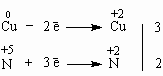 Поставим найденный для меди коэффициент 3 перед Cu и Cu(NO3)2. А вот коэффициент 2 следует поставить только перед NO, потому что весь имеющийся в нем азот участвовал в окислительно-восстановительной реакции. Было бы ошибкой поставить коэффициент 2 перед HNO3, потому что это вещество включает в себя и те атомы азота, которые не участвуют в окислении-восстановлении и входят в состав продукта Cu(NO3)2 (частицы NO3- здесь иногда называют “ионом-наблюдателем”).Остальные коэффициенты подбираются без труда по уже найденным:3Cu + 8HNO3 = 3Cu(NO3)2 + 2NO + 4H2O2. Реакции диспропорционирования происходят тогда, когда молекулы одного и того же вещества способны окислять и восстанавливать друг друга. Это становится возможным, если вещество содержит в своем составе атомы какого-либо элемента в промежуточной степени окисления. Следовательно, степень окисления способна как понижаться, так и повышаться. Например:Эту реакцию можно представить как реакцию между HNO2 и HNO2 как окислителем и восстановителем и применить метод электронного баланса: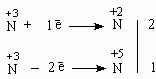 Получаем уравнение:2HNO2 + 1HNO2 = 1HNO3 + 2NO + H2OИли, складывая вместе моли HNO2:3HNO2 = HNO3 + 2NO + H2O3. Реакции внутримолекулярного окисления-восстановления происходят тогда, когда в молекуле соседствуют атомы-окислители и атомы-восстановители. Рассмотрим разложение бертолетовой соли KClO3 при нагревании:Это уравнение также подчиняется требованию электронного баланса: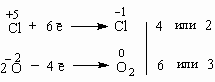 Здесь возникает сложность – какой из двух найденных коэффициентов поставить перед KClO3 – ведь эта молекула содержит и окислитель и восстановитель? В таких случаях найденные коэффициенты ставятся перед продуктами:KClO3 = 2KCl + 3O2Теперь ясно, что перед KClO3 надо поставить коэффициент 2.2KClO3 = 2KCl + 3O2Внутримолекулярная реакция разложения бертолетовой соли при нагревании используется при получении кислорода в лаборатории.Мы рассмотрели важнейшие типы окислительно-восстановительных реакций и метод электронного баланса, но пока не касались вопроса составления уравнений таких реакций. Распространенное заблуждение заключается в том, что вы можете сразу предсказать продукт (или продукты) окислительно-восстановительной реакции. Это не так. Лишь по мере накопления опыта, особенно в лаборатории, вы сможете делать все больше и больше правильных предсказаний. А пока следует научиться уравнивать реакции, реагенты и продукты которых заранее известны.Определение степени окисления в химических соединениях.Степень окисления – это условный заряд атома в молекуле или кристалле. Его определяют, условно считая все полярные связи полностью ионнымии.Степень окисления выражают числом частично или полностью смещенных электронов от одного атома к другому в их соединении.Если атом отдал электроны, его степени окисления приписывается знак “+”, а если атом принял электроны, то знак “-”. Возможна и нулевая степень окисления атома в молекуле, если электроны никуда не смещались или число отданных и принятых электронов одинаково.Степень окисления - очень важная величина, относящаяся к основным понятиям химии. Фактически, степень окисления описывает состояние атома в соединении.Есть несколько полезных правил, которые касаются степеней окисления:1) Степень окисления атома любого элемента в свободном состоянии равна нулю.Это связано с тем, что в чисто ковалентных двухатомных молекулах электроны не смещены ни к одному из атомов. Если вещество находится в атомном состоянии, то степень окисления его атомов также равна нулю. Примеры молекул, где степени окисления атомов равны нулю: H2, Fe, F2, Na, O2, N2, Ar.2) Степень окисления любого простого одноатомного иона равна его заряду. Примеры:H+ (+1),Fe3+ (+3),F– (-1),Na+ (+1).3) Степень окисления водорода в его соединениях с другими элементами равна +1.Примеры молекул, где водород имеет степень окисления +1: H2O, NH3, CH4, HF, HCl. Исключение составляют довольно редкие соединения - гидриды металлов (например, LiH), в которых степень окисления водорода равна -1, потому что электроотрицательность металлов меньше, чем у водорода.4) Степень окисления кислорода равна -2 во всех соединениях, где кислород не образует простой ковалентной связи О—О.Примеры молекул, где кислород имеет степень окисления –2 (таких соединений кислорода – подавляющее большинство): H2O, SO2, SO3, NO2. Положительную степень окисления кислород проявляет только в соединениях с фтором (например, в соединении OF2, где степень окисления кислорода равна +2).5) Алгебраическая сумма степеней окисления всех атомов в формуле нейтрального соединения всегда равна нулю.6) Если в ходе химической реакции степень окисления атома повышается, то говорят, что он ОКИСЛЯЕТСЯ. Если же степень окисления понижается, то говорят, что он ВОССТАНАВЛИВАЕТСЯ.Составление уравнений химических реакций методом электронного баланса       В этом методе сравнивают степени окисления атомов в исходных и конечных веществах, руководствуясь правилом: число электронов, отданных восстановителем, должно равняться числу электронов, присоединенных окислителем. Для составления уравнения надо знать формулы реагирующих веществ и продуктов реакции. Последние определяются либо опытным путем, либо на осно­ве известных свойств элементов. Рассмотрим применение этого метода на примерах.1. Какие из указанных ниже соединений могут проявлять только окислительные свойства?CrSO4 ; K2CrO4 ; NaCrO2 .Решение.Из предложенных соединений только окислительными свойствами обладает K2CrO4 , так как Сr в данном соединении проявляет высшую степень окисления + 6 и, следовательно, может только принимать электроны. В соединениях CrSO4 ; NaCrO2 хром проявляет промежуточные степени окисления +2 и +3 соответственно и может выполнять как функцию окислителя, так и функцию восстановителя.Ответ: K2CrO4 .2. Укажите, какие из приведенных процессов являются процессами окисления:а) SO2  → S2– ;б) ClO– → Cl– ;в) CrO2– → CrO42– .Решение.Процессом окисления называется отдача атомом электронов, сопровождающаяся повышением его степени окисления. В данном случае таким процессом будет процесс : CrO2– → CrO42–. В этом превращении у хрома степень окисления меняется следующим образом:  Сr3+ – 3e- → Cr6+ , а в других случаях:а) S4+  + 6e- → S2– ;  б) Cl+ + 2e- → Cl–Ответ: в)3. Укажите, какие из реакций являются окислительно-восстановительными:а) 2Al + Cr2O3 → Al2O3 + 2Cr ;б) Al2(SO4)3 + 6 NaOH → 2Al(OH)3 + 3Na2SO4 ;в) Al(OH)3 + NaOH → Na[Al(OH)4] .Решение.Окислительно-восстановительными называются такие реакции, в результате которых изменяется степень окисления одного или нескольких участвующих в реакции элементов.В случае а) меняется степень окисления у двух элементов Al и Cr, в случаях б) и в) элементы, участвующие в реакциях, не меняют свою степень окисления.Ответ: а).4. Уравняйте методом электронного баланса уравнения окислительно-восстановительных реакций и укажите количество молекул окислителя:Na2MoO4 + HCl + Al → MoCl2 + AlCl3 + NaCl + H2OРешение.В данном процессе степень окисления меняют два элемента: Mo и Al:Mo6+ → Mo2+ ;   Al0 → Al3+Записываем для этих элементов уравнения электронного баланса и подбором коэффициентов уравниваем число отданных и принятых электронов (коэффициенты записываются справа от уравнений за вертикальной чертой):
Из уравнений электронного баланса переносим коэффициенты в уравнение окислительно-восстановительной реакции:3Na2MoO4 + HCl + 4Al → 3MoCl2 + 4AlCl3 + NaCl + H2O,затем выравниваем число остальных атомов, кроме водорода и кислорода:3Na2MoO4 + 24HCl + 4Al → 3MoCl2 + 4AlCl3 + 6NaCl + H2O,выравниваем число атомов водорода:3Na2MoO4 + 24HCl + 4Al → 3MoCl2 + 4AlCl3 + 6NaCl + 12H2O,проверяем уравнение по кислороду (в левой и правой части уравнения число атомов кислорода должно быть одинаково).Окислителем в данной реакции является Na2MoO4 .Ответ: 3.Решение заданий.Задание  1. Составление уравнения реакции меди с раствором нитрата палладия (II). Запишем формулы исходных и конечных веществ реакции и покажем изменения степеней окисления:Медь, образуя ион меди, отдает два электрона, ее степень окисления повы­шается от 0 до +2. Медь - восстановитель. Ион палладия, присоединяя два электрона, изменяет степень окисления от +2 до 0. Нитрат палладия (II) -окислитель. Эти изменения можно выразить электронными уравнениями  из которых следует,  что при восстановителе  и окислителе коэффициенты равны 1. Окончательное уравнение реакции:Cu + Pd(NO3)2 = Cu(NO3)2 + PdКак видно, в суммарном уравнении реакции электроны не фигурируют.Чтобы проверить правильность составленного уравнения, подсчитываем число атомов каждого элемента в его правой и левой частях. Например, в правой части 6 атомов кислорода, в левой также 6 атомов; палладия 1 и 1; меди тоже 1 и 1. Значит, уравнение составлено правильно.Переписываем это уравнение в ионной форме:Cu + Pd2+ + 2NO3- = Cu2+ + 2NO3- + РdИ после сокращения одинаковых ионов получимCu + Pd2+ = Cu2+ + PdЗадание 2.  Составление уравнения реакции взаимодействия оксида марганца (IV) с концентрированной соляной кислотой (с помощью этой реакции в лабораторных условиях получают хлор).Запишем формулы исходных и конечных веществ реакции:НCl + МnО2 → Сl2 + MnСl2 + Н2ОПокажем изменение степеней окисления атомов до и после реакции:Эта реакция окислительно-восстановительная, так  как изменяются степени окисления атомов хлора и марганца. НCl - восстановитель, MnО2 — окисли­тель. Составляем электронные уравнения: и находим коэффициенты при восстановителе и окислителе. Они соответствен­но равны 2 и 1. Коэффициент 2 (а не 1) ставится потому, что 2 атома хлора со степенью окисления -1 отдают 2 электрона. Этот коэффициент уже стоит в электронном уравнении:2НСl + MnO2 → Сl2 + MnСl2 + Н2ОНаходим коэффициенты для других реагирующих веществ. Из электрон­ных уравнений видно, что на 2 моль HCl приходится 1 моль MnО2. Однако, учитывая, что для связывания образующегося двухзарядного иона марганца нужно еще 2 моль кислоты, перед восстановителем следует поставить коэффициент 4. Тогда воды получится 2 моль. Окончательное уравнение имеет вид4НCl + МnО2 = Сl2 + MnСl2 + 2Н2ОПроверку правильности написания уравнения можно ограничить подсчетом числа атомов одного какого-либо элемента, например хлора: в левой части 4 и в правой 2 + 2 = 4.Поскольку в методе электронного баланса изображаются уравнения реакций в молекулярной форме, то после составления и проверки их следует написать в ионной форме.Перепишем составленное уравнение в ионной форме:4Н+ + 4Сl- + МnО2 = Сl2 + Мn2+ + 2Сl- + 2Н2Ои после сокращения одинаковых ионов в обеих частях уравнения получим4Н+ + 2Cl- + MnO2 = Сl2 + Mn2+ + 2Н2ОЗадание 3. Составление уравнения реакции взаимодействия сероводорода с подкисленным раствором перманганата калия.Напишем схему реакции - формулы исходных и полученных веществ:Н2S + КМnO4 + Н2SО4 → S + МnSО4 + К2SO4 + Н2ОЗатем покажем изменение степеней окисления атомов до и после реакции:Изменяются степени окисления у атомов серы и марганца (Н2S - восстанови­тель, КМnО4 - окислитель). Составляем электронные уравнения, т.е. изображаем процессы отдачи и присоединения электронов:И наконец, находим коэффициенты при окислителе и восстановителе, а затем при других реагирующих веществах. Из электронных уравнений видно, что надо взять 5 моль Н2S и 2 моль КМnО4, тогда получим 5 моль атомов S и 2 моль МnSО4. Кроме того, из сопоставления атомов в левой и правой частях уравнения, найдем, что образуется также 1 моль К2SО4 и 8 моль воды. Окончательное уравнение реакции будет иметь вид5Н2S + 2КМnО4 + ЗН2SО4 = 5S + 2МnSО4 + К2SО4 + 8Н2ОПравильность написания уравнения подтверждается подсчетом атомов одного элемента, например кислорода; в левой части их 2.4 + 3.4 = 20 и в правой части 2.4 + 4 + 8 = 20.Переписываем уравнение в ионной форме:5Н2S + 2MnO4- + 6H+ = 5S + 2Мn2+ + 8Н2ОИзвестно, что правильно написанное уравнение реакции является выражением закона сохранения массы веществ. Поэтому число одних и тех же атомов в исходных веществах и продуктах реакции должно быть одинаковым. Должны сохраняться и заряды. Сумма зарядов исходных веществ всегда должна быть равна сумме зарядов продуктов реакции.Составление уравнений химических реакций методом полуреакцииАлгоритм написания окислительно-восстановительных реакций методом полуреакцийНайти окислитель и восстановитель.Определить, какие ионы реально существуют.Записать полуреакции окисления и восстановления.Сбалансировать число атомов в каждой, добавляя Н+ или Н2О – в кислой среде,   ОН- или Н2О – в щелочной среде.Уравнять количество электронов (зарядов).Суммировать полуреакции в полное электронно-ионное уравнение (электроны сокращаются).Записать уравнение в молекулярном виде с коэффициентами.Как показывает самоназвание, этот метод основан на составлении ионных уравнений для процесса окисления и  процесса восстановления с последующим  суммированием их в общее уравнение. В  качестве примера составим уравнение той же реакции, которую использовали при объяснении метода  электронного баланса. При пропускании сероводорода Н2S через подкисленный раствор перманганата калия КМnО4 малиновая окраска исчезает и раствор мутнеет. Опыт показывает, что помутнение раствора происходит в результате образования элементной серы,т.е. протекания процесса:Н2S → S + 2H+Эта схема уравнена по числу атомов. Для уравнивания по числу зарядов надо от левой части схемы отнять два электрона, после чего можно стрелку заменить на знак равенства:Н2S - 2е- = S + 2H+Это первая полуреакция - процесс окисления восстановителя Н2S.Обесцвечивание раствора связано с переходом иона MnO4- (он имеет малиновую окраску) в ион Mn2+ (практически бесцветный и лишь при большой концентрации имеет слабо-розовую окраску), что можно выразить схемойMnO4- → Mn2+В кислом растворе кислород, входящий в состав ионов МnО4, вместе с ионами водорода в конечном итоге образует воду. Поэтому процесс перехода записываем так:MnO4- + 8Н+→ Мn2+ + 4Н2ОЧтобы стрелку заменить на знак равенства, надо уравнять и заряды. Поскольку исходные вещества имеют семь положительных зарядов (7+), а конечные - два положительных(2+), то для выполнения условия сохранения зарядов надо к левой части схемы прибавить пять электронов:MnO4- + 8Н+ + 5e-= Mn2+ + 4Н2ОЭто вторая полуреакция - процесс восстановления окислителя, т.е. перманганат-ионаДля составления общего уравнения реакции надо уравнения полуреакций почленно сложить, предварительно уравняв числа отданных и полученных электронов. В этом случае по правилам нахождения наименьшего кратного определяют соответствующие множители, на которые умножаются уравнения полуреакций.Сокращенно запись проводится так: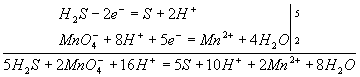 И, сократив на 10Н+, окончательно получим5Н2S + 2MnO4- + 6H+ = 5S + 2Mn2+ + 8Н2ОПроверяем правильность составленного в ионной форме уравнения: число атомов кислорода в левой части 8, в правой 8; число зарядов: в левой части (2-)+(6+) = 4+, в правой 2(2+) = 4+. Уравнение составлено правильно, так как атомы и заряды уравнены.Методом полуреакций составляется уравнение реакции в ионной форме. Чтобы от него перейти к уравнению в молекулярной форме, поступаем так: в левой части ионного уравнения к каждому аниону подбираем соответствующий катион, а к каждому катиону - анион. Затем те же ионы в таком же числе записываем в правую часть уравнения, после чего ионы объединяем в молекулы: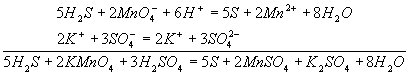 Таким образом, составление уравнений окислительно-восстановительных реакций с помощью метода полуреакций приводит к тому результату, что и метод электронного баланса.Сопоставим оба метода. Достоинство ыметода полуреакций по сравнению с методом электронного баланса в том. что в нем применяются не гипотетические ионы,а реально существующие. В самом деле, в растворе нет ионов  а есть ионы 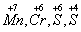 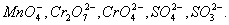 При методе полуреакций не нужно знать степень окисления атомов. Написание отдельных ионных уравнений полуреакций необходимо для понимания химических процессов в гальваническом элементе и при электролизе. При этом методе видна роль среды как активного участника всего процесса.Наконец,при использовании метода полуреакций не нужно знать все получающиеся вещества, они появляются в уравнении реакции при выводе его. Поэтому методу полуреакций следует отдать предпочтение и применять его при составлении уравнений всех окислительно-восстановительных реакций, протекающих в водных растворах.Группа окислителейХимические элементыПримеры веществ1Электрический ток на аноде2Галогены в высших положительных степенях окисленияCl+7, Br+7, I+7HClO4, HBrO4, HIO43Галогены в промежуточных положительных степенях окисленияCl+1, Cl+3, Cl+5, Br+5, I+5…KClO3, HClO, NaBrO34Халькогены и другие неметаллы в положительных степенях окисленияS+6, S+4, N+5H2SO4, SO2, HNO35Неметаллы – простые вещества (нулевая степень окисления).F, Cl, O, S, BrF2, Cl2, O3, O2, S, Br26Неметаллы в промежуточных отрицательных степенях окисления.O-1, N-2H2O2, BaO2, N2H47Металлы в высших положительных степенях окисления.Mn+7, Cr+6, Sn+4KMnO4, K2CrO4, H2Cr2O7, SnCl48Металлы в промежуточных положительных степенях окисления.Fe+2, Cu+1, Sn+2FeCl2, Cu2Cl2, SnSO49Органические нитросоединенияN+5CH(NO2)3,CH2ONO2-CH2ONO2Группа восстановителей.Химические элементыПримеры веществ1Электрический ток на катоде2Металлы – простые вещества (нулевая степень окисления).Na, Ca, FeNa, Ca, Fe3Неметаллы в низшей отрицательной степени окисления.Cl-1, N-3, S-2HCl, NH3, ZnS4Металлы в промежуточной положительной степени окисления.Fe+2, Cr+2, Cu+1FeSO4, CrCl2, Cu2Cl25Неметаллы в промежуточной отрицательной степени окисления.O-1, N-2H2O2, N2H46Неметаллы – простые веществаS, P, C, IS, P4, C, I27Неметаллы в промежуточной положительной степени окисления.P+3, S+4, C+2PCl3, SO2, CO8Углеводороды и многие другие органические веществаС-4, С-2 и др.CnH2n+2, CnH2n-6,спирты, углеводы0+5+2+2Cu+HNO3=Cu(NO3)2+NO+H2O+3+5+2HNO2=HNO3+NO+H2O+3+3+5+2HNO2+HNO2=HNO3+NO+H2O+5–10KClO3=KCl+O2Mo6+  + 4e- → Mo2+  3 восстановление окислителя (Na2MoO4)Al0 – 3e- → Al3+  4 окисление восстановителя (Al)